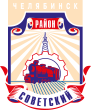 СОВЕТ депутатов советского района
первого созыва454091, г. Челябинск, ул. Орджоникидзе 27А. (351) 237-98-82. E-mail: sovsovet@mail.ruР Е Ш Е Н И Еот 21.12.2016											 № 28/9О плане работы Совета депутатов Советского района на 1 квартал 2017 годаВ соответствии с Федеральным законом от 06 октября 2003 года № 131-ФЗ «Об общих принципах организации местного самоуправления в Российской Федерации», Уставом Советского района города Челябинска и Регламентом Совета депутатов Советского районаСовет депутатов Советского района первого созываР Е Ш А Е Т:1. Утвердить План работы Совета депутатов Советского района на I квартал 2017 года (приложение).2. Ответственность за исполнение настоящего решения возложить на Председателя постоянной комиссии Совета депутатов Советского района по местному самоуправлению, регламенту и этике С.В. Шумакова.3. Контроль исполнения настоящего решения поручить первому заместителю Председателя Совета депутатов Советского района А.Н. Локоцкова.4. Настоящее решение вступает в силу со дня его  подписания, и подлежит официальному  обнародованию.Председатель Совета депутатовСоветского района			                                                                        В.Е. Макаров